Załącznik nr 4 – Wybierz sobie zwierzątko i je pokoloruj.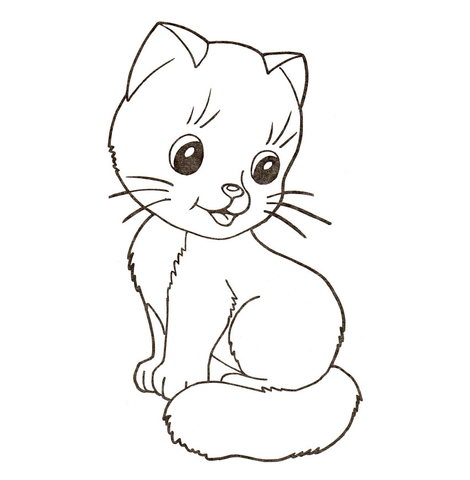 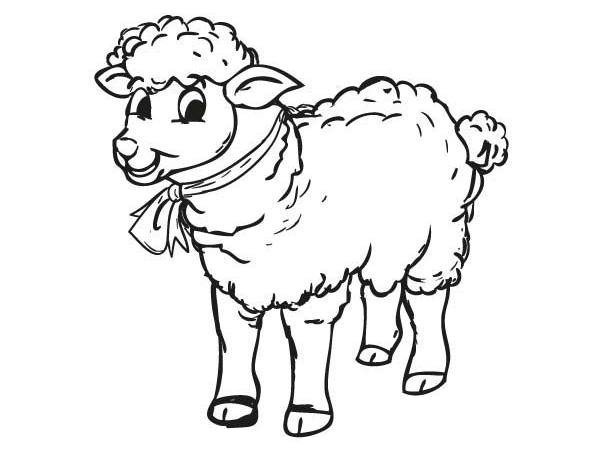 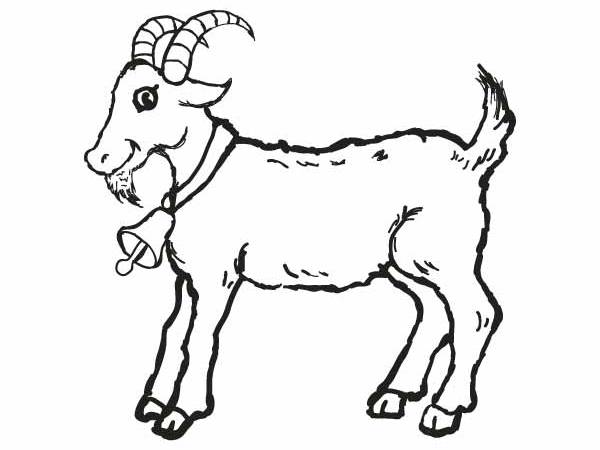 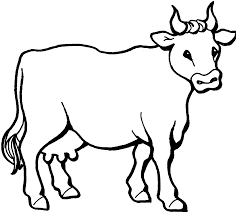 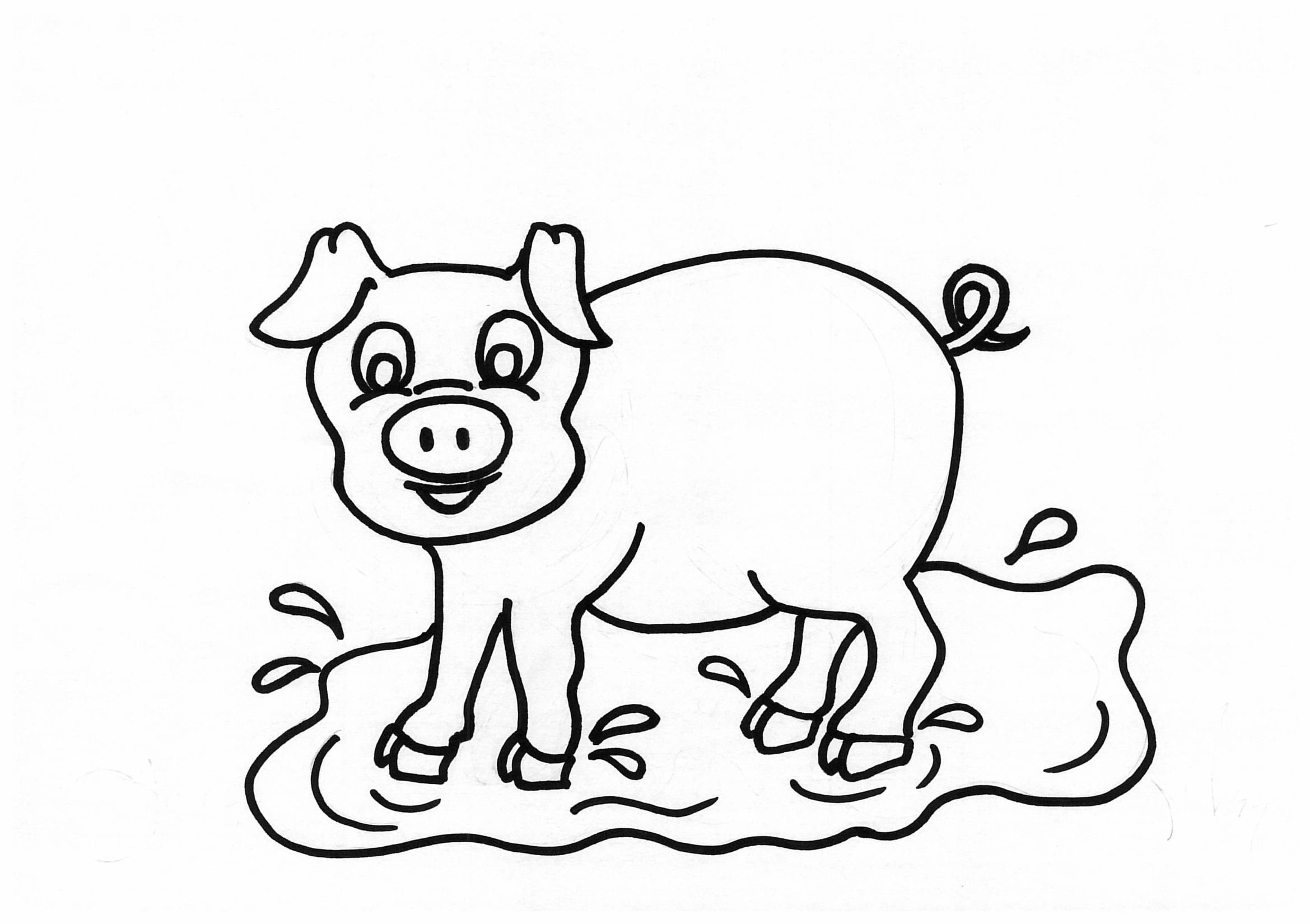 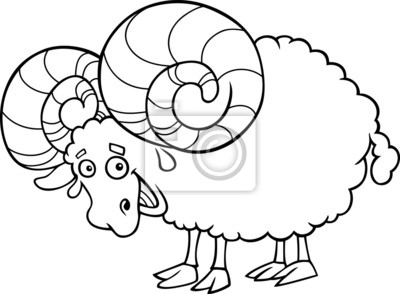 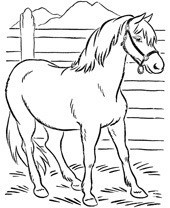 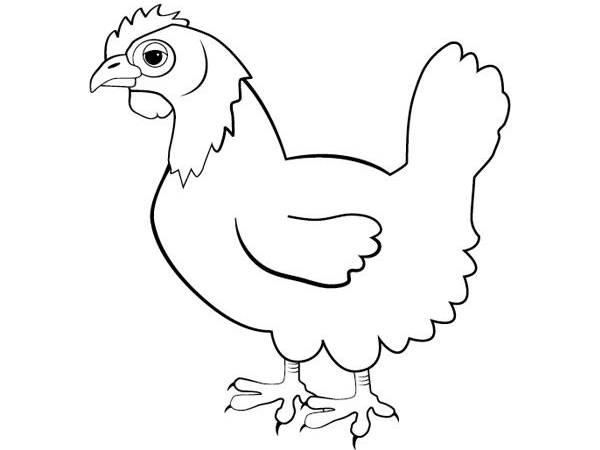 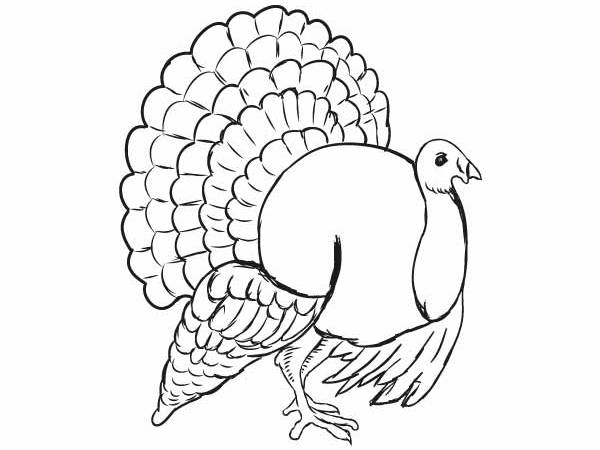 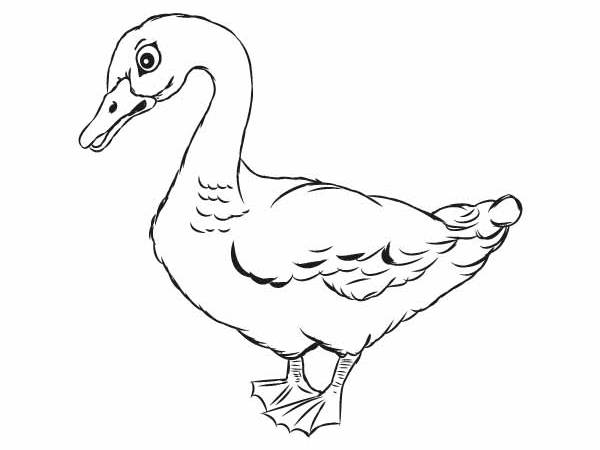 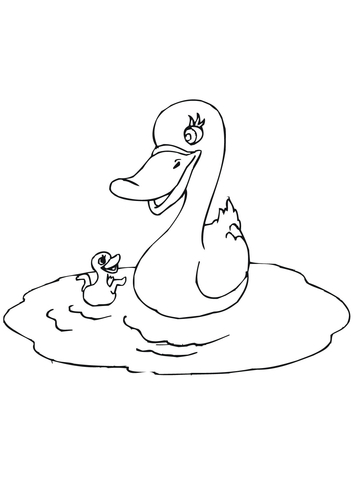 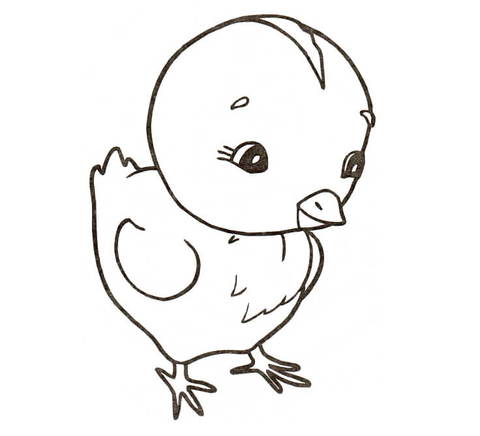 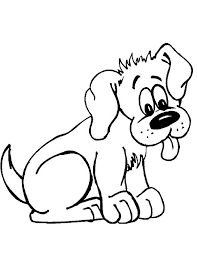 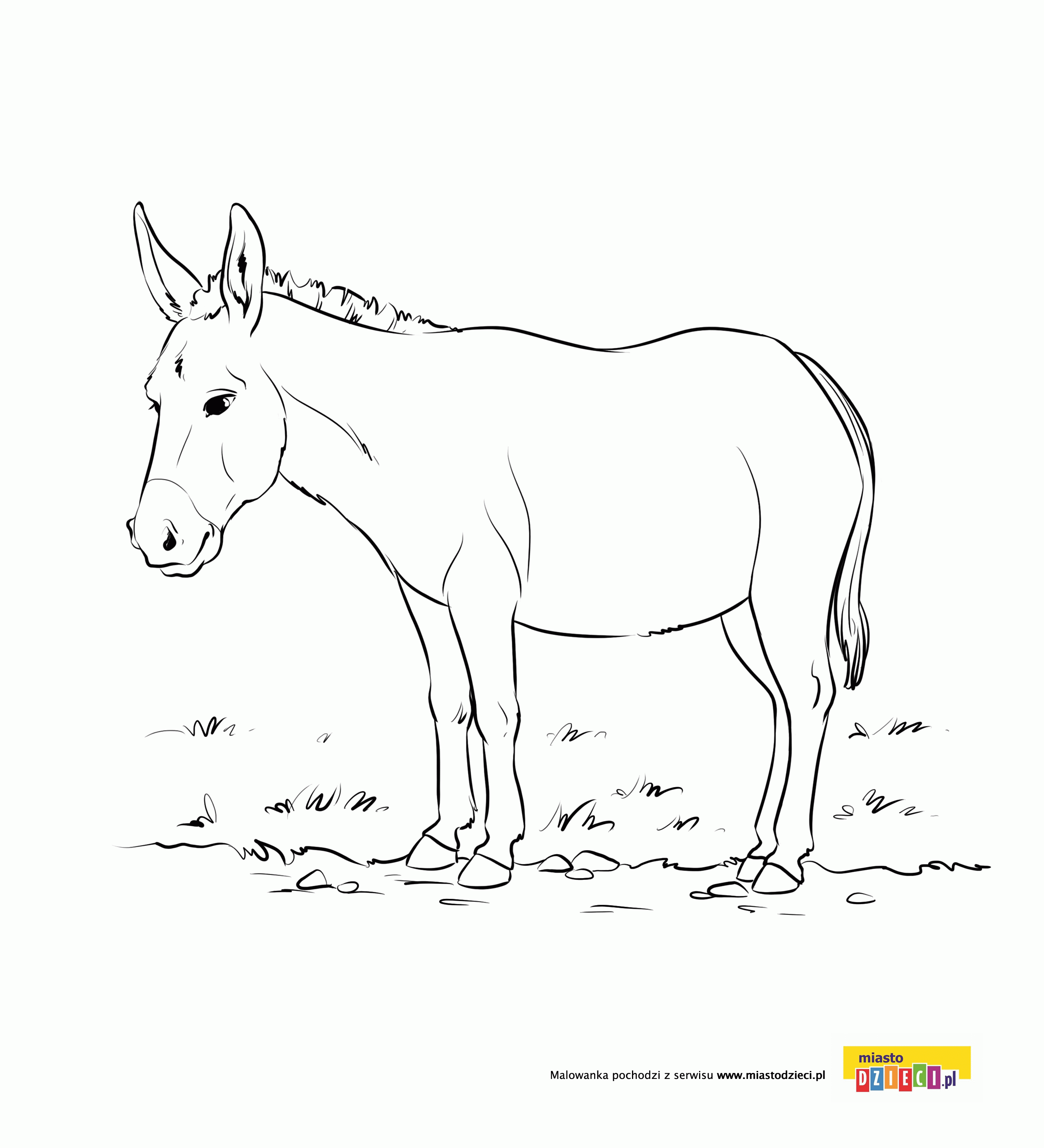 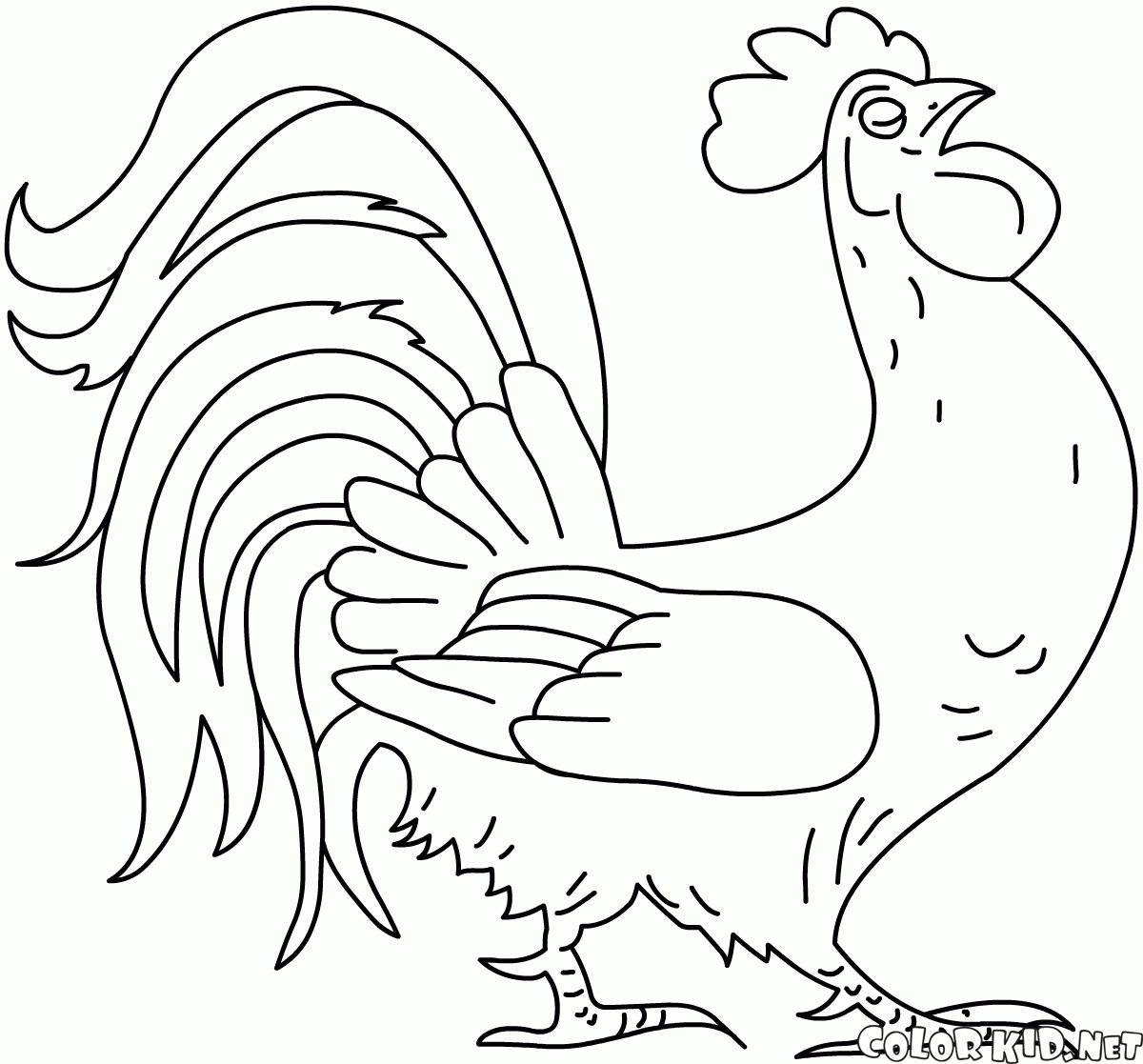 